SUPL
PONDĚLÍ 17.10.
Nepřítomni:  		MÁLEK, DANYLUK 
 			DOZOR PRAXE (1. a 4. hod PASTYŘÍK, 2. a 3. hod Matička, 5. hod Mádlová) 
Nepřítomné třídy:      4B4 PRAXEDOZOR / ŠATNY / 7:30 – 8:00:		EISNER
DOZOR / ŠATNY / VELKÁ PŘESTÁVKA:	DVOŘÁK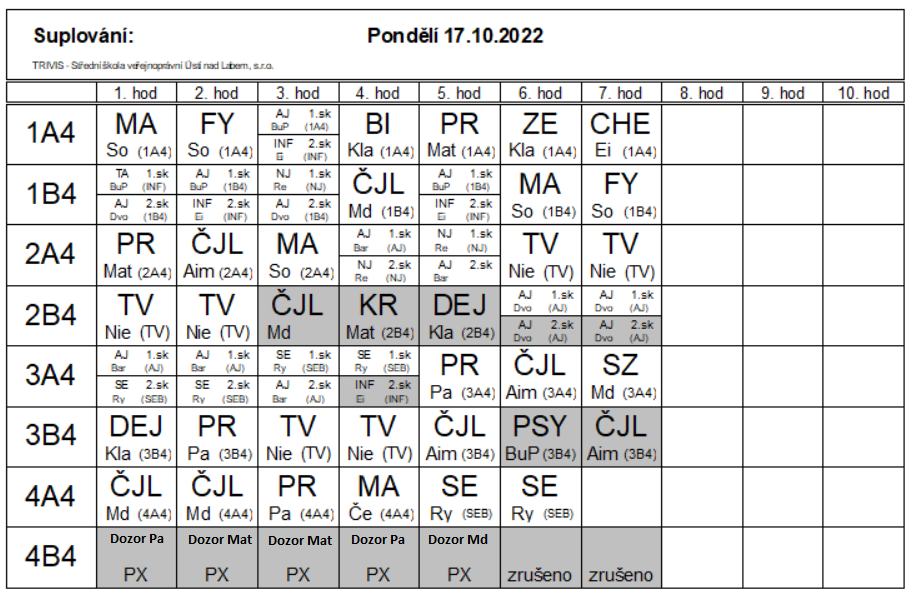 